“¿DÓNDE OCURRE LA MEIOSIS?”Actividad;Realiza la lectura de las pág. 160 y 161 Nombra las principales características de la meiosis, para esto debes basarte en la siguiente imagen (resumen de la meiosis).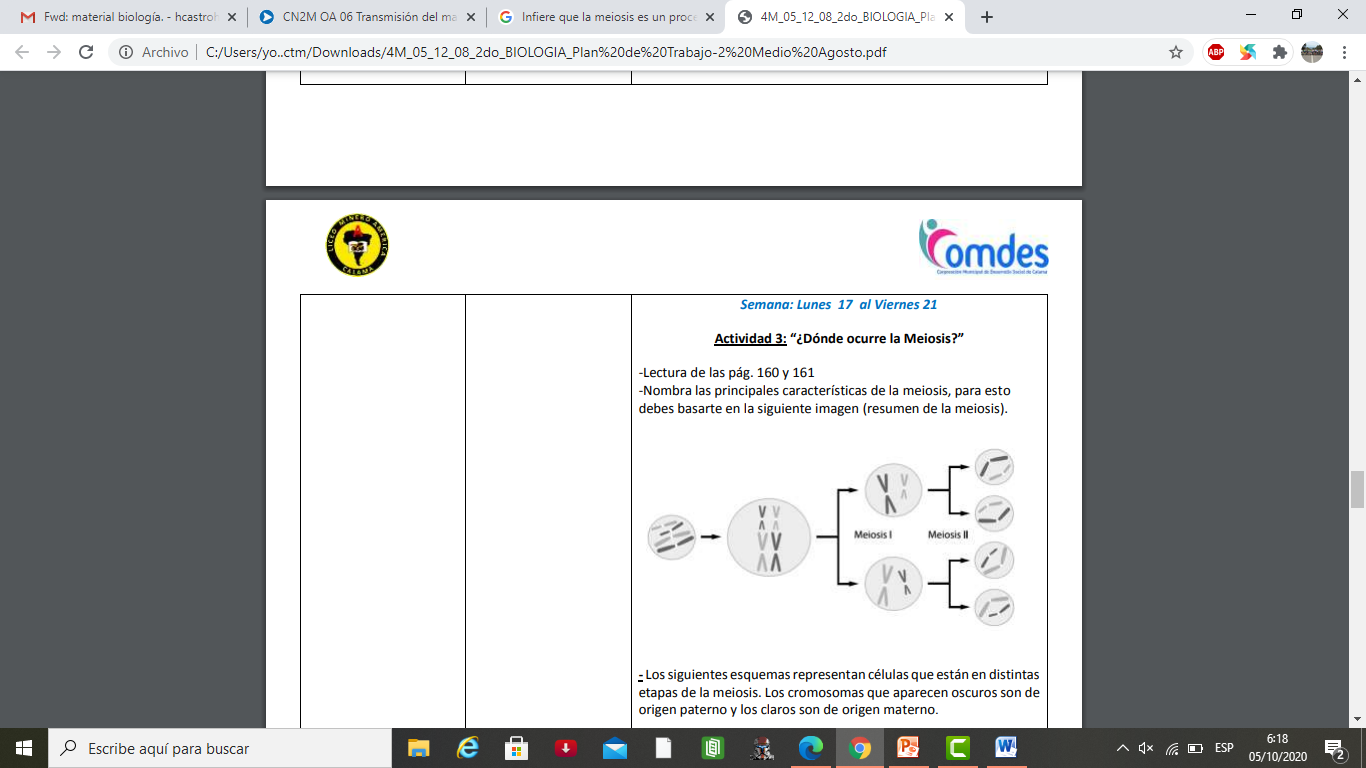 Los siguientes esquemas representan células que están en distintas etapas de la meiosis. Los cromosomas que aparecen oscuros son de origen paterno y los claros son de origen materno.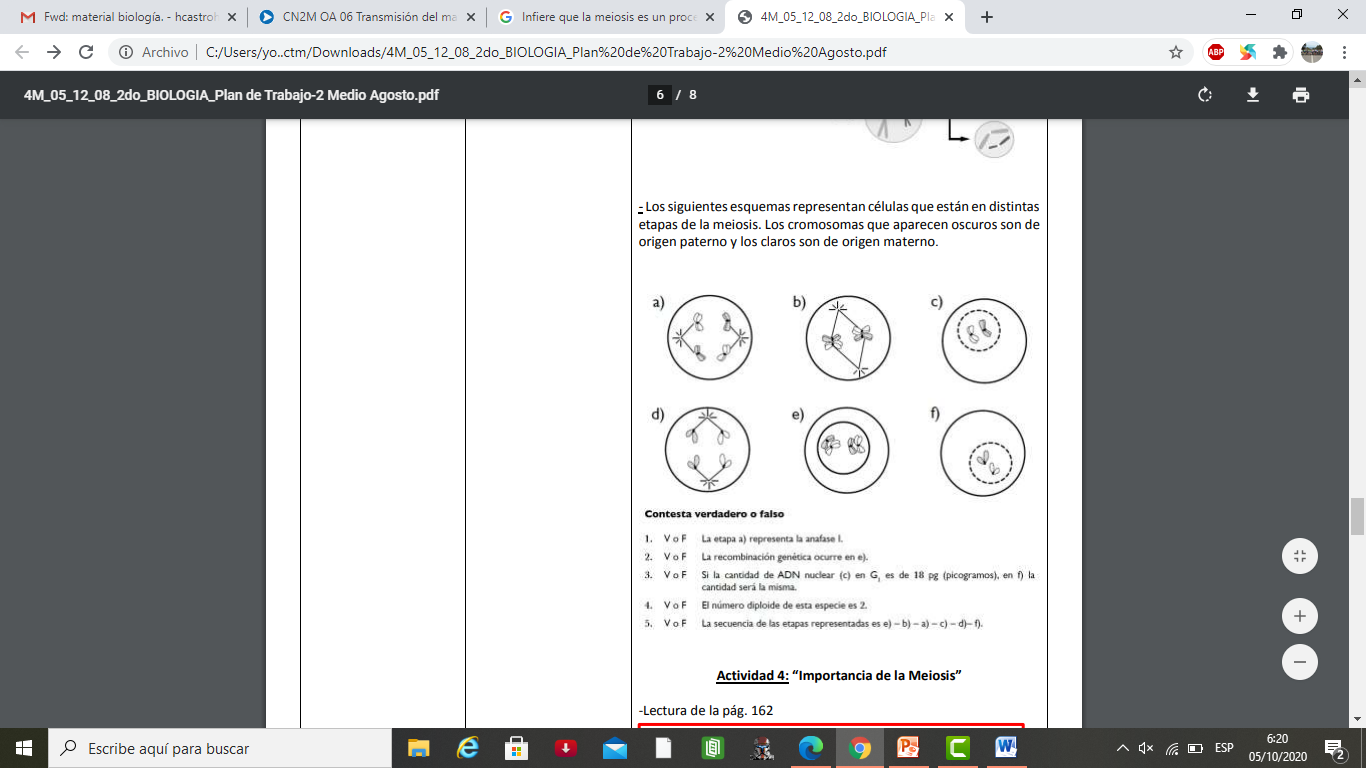 “Importancia de la Meiosis” Lectura de la pág. 162Completa el siguiente esquema, indicando las variabilidad de las células hijas (gametos).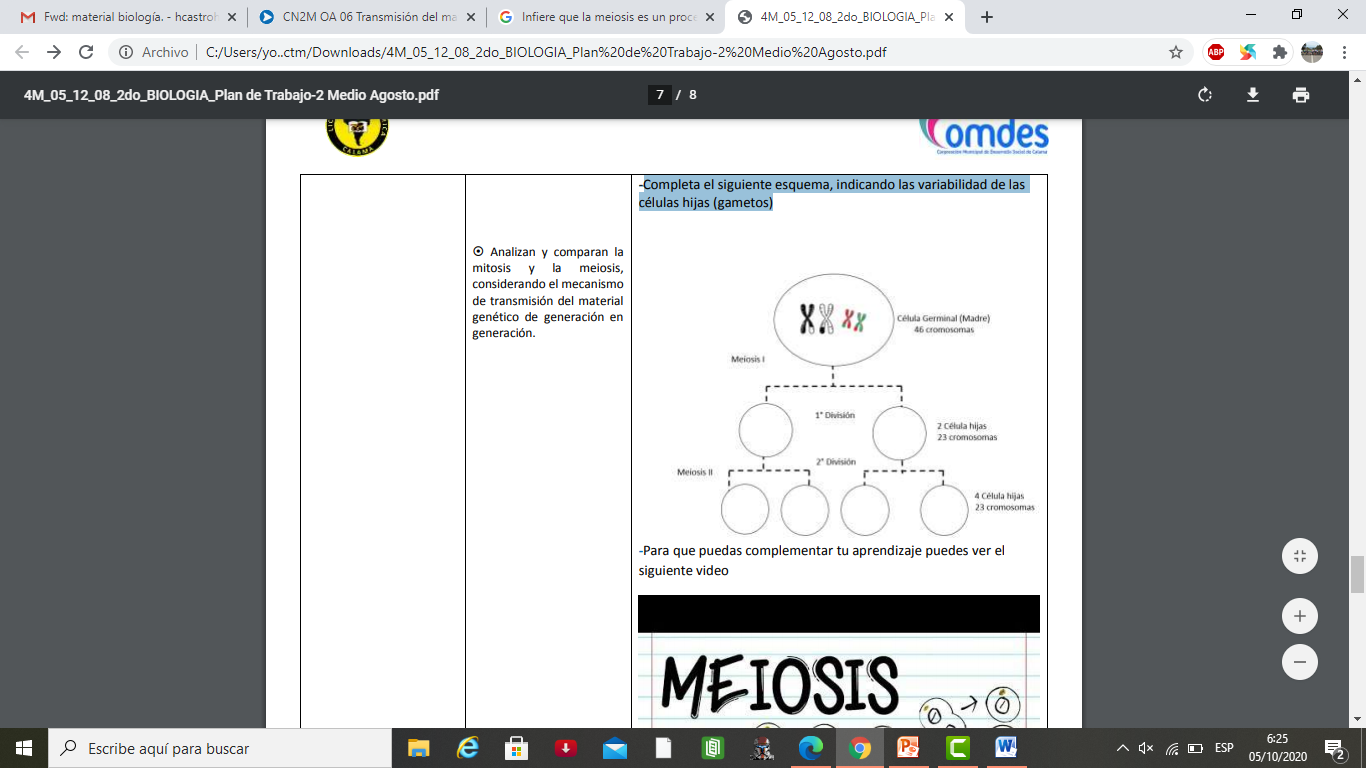 SEMANA N° 1 de Octubre.ASIGNATURA: Biología ASIGNATURA: Biología GUÍA DE APRENDIZAJEProfesor(a): Daniela Ibaceta ValenciaGUÍA DE APRENDIZAJEProfesor(a): Daniela Ibaceta ValenciaGUÍA DE APRENDIZAJEProfesor(a): Daniela Ibaceta ValenciaNombre Estudiante:Nombre Estudiante:Curso: 2° medio “A” Unidad: GenéticaUnidad: GenéticaUnidad: GenéticaObjetivo de Aprendizaje: (priorizado) 06: Analizar y explicar la transmisión del ADN, considerando la comparación entre mitosis y meiosis. Argumentar en forma oral y escrita a partir de evidencias, causas y consecuencias de anomalías y pérdida de control de la división celular.Indicador de evaluación (4): Infieren que la meiosis es un proceso que forma células haploides que permiten la reproducción de individuos y la generación de diversidad genética en plantas y animales sexuados, mediante el análisis de modelos y tablas de datos.Objetivo de Aprendizaje: (priorizado) 06: Analizar y explicar la transmisión del ADN, considerando la comparación entre mitosis y meiosis. Argumentar en forma oral y escrita a partir de evidencias, causas y consecuencias de anomalías y pérdida de control de la división celular.Indicador de evaluación (4): Infieren que la meiosis es un proceso que forma células haploides que permiten la reproducción de individuos y la generación de diversidad genética en plantas y animales sexuados, mediante el análisis de modelos y tablas de datos.Objetivo de Aprendizaje: (priorizado) 06: Analizar y explicar la transmisión del ADN, considerando la comparación entre mitosis y meiosis. Argumentar en forma oral y escrita a partir de evidencias, causas y consecuencias de anomalías y pérdida de control de la división celular.Indicador de evaluación (4): Infieren que la meiosis es un proceso que forma células haploides que permiten la reproducción de individuos y la generación de diversidad genética en plantas y animales sexuados, mediante el análisis de modelos y tablas de datos.Recursos de aprendizaje a utilizar. División celular: meiosis https://www.youtube.com/watch?v=eOxrPr7XH9k Recursos de aprendizaje a utilizar. División celular: meiosis https://www.youtube.com/watch?v=eOxrPr7XH9k Recursos de aprendizaje a utilizar. División celular: meiosis https://www.youtube.com/watch?v=eOxrPr7XH9k Instrucciones:Completa la siguiente guía de trabajo. Instrucciones:Completa la siguiente guía de trabajo. Instrucciones:Completa la siguiente guía de trabajo. Importancia de la meiosisFormación de gametos y variación genética La meiosis involucra dos divisiones sucesivas que generan cuatro células con la mitad del material genético de la célula original, es decir, se obtienen células haploides. Esta división es fundamental para los organismos que se reproducen sexualmente, ya que a través de la unión de estas células en la fecundación se restablece el número total de la especie con la contribución de cada uno de los progenitores